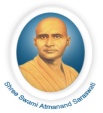 Shri Swami Atmanand Saraswati Ayurved Hospital, SuratHighlights of work performed by our Institute during COVID-19 pandemicAyurved Treatment  for Covid-19 positive patients : As per guidelines issued from Directorate of AYUSH, Gandhinagar since 18.05.2020, we are providing Ayurved treatment to Covid-19 positive (Mild Symptomatic Patients) at New Civil Hospital, Surat. Treatment includes morning dose of  Ukada (decoction) & 3 tablets per day for fourteen days. Till now total 861 covid-19 positive patients are being treated by Ayurved treatment. Patients has given positive response to our treatment.  Distribution of Ukada & Sanshamni Vati packets : Many persons approached to our hospital after press release of Mrs. Jayanti Ravi, Principal Secretary, Health Dept. Gujarat Government. To improve immunity of people of our locality the technical expertise about Kwath preparation and doses of Sanshamani Vati is given to the many surrounding societies, Yogi Diwine Society, Surat, Private company staff & public on their request & thousands of people are benefited by it. Thousands of patients are given Ukada packets & Sanshamani Vati packets through O.P.D. section of our Hospital for prevention & immunomodular at home level. Regular OPD work: As per the guidelines of AYUSH Dept., Govt. of India & Directorate of AYUSH, Gandhinagar, the protocols of social distancing, infection control etc. are strictly followed and we are running our OPD work regularly for needy patients. Immunity booster decoction: Keeping in mind Covid-19 disease spread and its symptoms, an immunity booster decoction was prepared and it is being distributed since 16th March 2020 to OPD, IPD patients and staff after their consent.DPT Kadha preparation: Since 15.04.2020 till date we have provided approximately 9391 Liters (2,34,775 doses) of DPT Quath to District AYUSH Office for distribution in various quarantine centers at Surat.Sanshamani vati packets: till date our hospital has provided 9000 packets (28 tablet each) of Sansamni Vati to DAO & another 3000 packets have been distributed to police and other working staff.  Surat Municipal corporation: Almost 1556  Ltrs. Kadha (38,900 doses) has been provided to SMC and it was distributed through Lok Seva Samiti, Surat as per their requirement in various zones. Police Staff: Our police staff is continuously working in the field, so upon their request we have provided almost 1000 Ltrs. Quath (25,000 doses) & medicine packets for distribution among their staff.Awareness & control measures through media: Dr. Manoj Upadhyay, senior consultant at our hospital has given short telephonic interview on local Radio station and created awareness about Covid-19. He gave many Ayurvedic measures and house hold remedies for the control of Covid-19. Similarly other staff members also given their brief inputs about Ayurved for improving immunity and control in daily news papers. Awareness & precautions through video: We have made a small video to create awareness among people, students & staff for social distancing & preventive care from Covid-19. It is circulated as much as possible on social media platform and college website.Ayurved treatment for Covid-19 positive (Asymptomatic) Patients: As per recent guidelines issued from Directorate of AYUSH, Gandhinagar we have deputed our staff Dr. Tejas Gandhi to treat asymptomatic covid-19 positive patients through Ayurved at ‘Samras Hostel’, Surat. Submission of Research Project on Covid-19 positive (Asymptomatic) Patients: As per Notification of Under Secretary, EMR, AYUSH Dept, GOI we have submitted a Research proposal for Ayurvedic treatment of Covid-19 positive (asymptomatic) patients under the leadership of Dr. Sachin G. Khedikar, Principal & Superintendent of our institute.Delivered dietary and other lifestyle modifications to Covid-19 positive patients: The guidance of diet (Aahar) & lifestyle (Vihar) is suggested to Covid-19 Positive Patients through Seva Foundation Trust, Surat.DPT Kwath: (Dashmool + Pathyadi + Trikatu)